Р Е Ш Е Н И ЕОб утверждении номенклатуры дел территориальной избирательной комиссии муниципального района Белорецкий район Республики Башкортостан на 2020 годВ соответствии с пунктом 9 статьи 26 Закона РФ «Об основных гарантиях избирательных прав и права на участие в референдуме граждан РФ», частью 6 статьи 25 Кодекса Республики Башкортостан о выборах, руководствуясь Федеральным законом «Об архивном деле в Российской Федерации», Законом Республики Башкортостан «Об архивном деле Республики Башкортостан», а также Постановлением Центральной избирательной комиссии Республики Башкортостан от 28 декабря 2015 года № 131/7 - 5 «О Примерной номенклатуре дел территориальной избирательной комиссии и избирательной комиссии муниципального образования», территориальная избирательная комиссия муниципального района Белорецкий район Республики Башкортостан, решила: Утвердить номенклатуру территориальной избирательной комиссии муниципального района Белорецкий район Республики Башкортостан на 2020 год (прилагается).Контроль исполнения настоящего решения возложить на секретаря территориальной избирательной комиссии И.В.Андрееву.                     Председательтерриториальной избирательной комиссии                                 Э.Ф.Копытова                        Секретарь  территориальной избирательной комиссии 	                            И.В.АндрееваУТВЕРЖДЕНА решением территориальной избирательной комиссии муниципального района Белорецкий район Республики Башкортостанот 30 января 2020 года № 177/2-4Номенклатура делтерриториальной избирательной комиссии муниципального района Белорецкий район Республики Башкортостан на 2020 годТЕРРИТОРИАЛЬНАЯ ИЗБИРАТЕЛЬНАЯ КОМИССИЯ МУНИЦИПАЛЬНОГО РАЙОНА Белорецкий РАЙОНРЕСПУБЛИКИ БАШКОРТОСТАН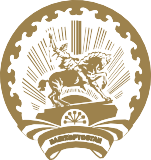 БАШКОРТОСТАН РЕСПУБЛИКАҺЫБЕЛОРЕТ РАЙОНЫМУНИЦИПАЛЬ РАЙОНЫТЕРРИТОРИАЛЬ ҺАЙЛАУ КОМИССИЯҺЫ30 января 2020 года№ 177/2-4№ 177/2-4г.БелорецкИндекс делаЗаголовок делаКол-во делСрок хранения дела, номера статей по ПеречнюПримечание1234501.Организационная работа01.Организационная работа01.Организационная работа01.Организационная работа01.Организационная работа01-01Федеральные законы, законы РБ о выборах и референдумах. КопииДМН 16 ПТ01-02Указы, распоряжения Президента РФ, постановления, распоряжения Правительства РФ, указы, распоряжения Главы РБ, постановления, распоряжения Правительства РБ, постановления ГС - Курултай РБ, постановления и иные правовые акты представительных органов муниципальных образований о проведении выборов и референдумов. КопииДМН 16 ПТ01-03Постановления и иные правовые акты ЦИК РФ. КопииДМН 16 ПТ01-04Постановления и иные правовые акты ЦИК РБ, распоряжения председателя ЦИК РБ. КопииДМН 16 ПТ01-05Регламент работы ТИКПостоянноХранится в протоколах заседаний ТИК. В ТИК хранится копия01-06Протоколы заседаний, решения ТИК и документы к нимПостоянно 18а ПТ1234501-07Документы (программы, планы, отчеты) о реализации Программы повышения правовой культуры избирателей, в том числе о работе с молодежью и избирателями с ограниченными физическими возможностямиПостоянно285a, 464 б, 711а ПТ01-08Документы (программы, планы, отчеты, материалы тестирования и др.) по обучению членов нижестоящих избирательных комиссий в рамках профессиональной подготовки организаторов выборов и референдумов и правовому обучению избирателейПостоянно285а, 464б, 711а ПТ01-09Протоколы заседаний контрольноревизионной службы при ТИК и документы к нимПостоянно 18 в ПТ01-10Документы (протоколы, заявления, предложения) о формировании ОИК, УИК и документы (копии постановлений, таблицы, схемы) и переписка о дислокации избирательных участков, нормативах технологического оборудования, нарезке избирательных округов5 л. ЭПК 32 ПТ*Документы, касающиесяграждан, назначенныхчленами УИК, являются приложениями к протоколузаседания ТИК и хранятся постоянно01-11Информационные обзоры (доклады) о деятельности избирательной комиссии и статьи, тексты публикаций в СМИ о деятельности избирательных комиссий и ходе избирательных кампанийДМН 514 ПТ 536 ПТНагосударственное и муниципальное хранение не передаются. Хранятся в ТИК01-12Переписка с Центральной избирательной комиссией Республики Башкортостан, ОИК и УИК о проведении выборовПостоянноРешение ЭПК от 28.01.1998 №101-13Переписка с органами государственной власти и местного самоуправления Республики Башкортостан, с правоохранительными и судебными органами, политическими партиями, движениями, общественными организациями, средствами массовойинформации, иными организациями о проведении выборов5 л. ЭПК 32, 35 ПТ01-14Обращения граждан, документы (справки, сведения, переписка) по их рассмотрению5 л. ЭПК 183 ПТВ случае неоднократного обращения - 5 л. после последнего рассмотрения01-15Копии документов (исковых заявлений, возражений по искам, решений судов) об участии в судебных процессах по вопросам организации и проведения выборов и референдумов5л.189ПТПосле вынесения решения01-16Документы (письма, договоры, акты) о передаче на хранение технологического оборудования УИК5 л. 764 ПТПосле истечения срока действия договора1234501-17Документы (сведения, акты, письма), содержащие сведения об избирателях1 г.См. п.3ПР ГВ01-18Второй экземпляр актов об уничтожении документов, содержащих сведения об избирателях, участниках референдума3 г. 206 ПТПервый хранится в ЦИК РБ01-19Предложения по кандидатурам в состав участковых избирательных комиссий (заявления, решения, протоколы собраний избирателей)1 годСо дня формирования нового состава01-20Предложения по кандидатурам в резерв составов участковых избирательных комиссий (заявления, решения, протоколы собраний избирателей)1 годСо дня формирования нового состава01-21Журнал регистрации носителей информации ГАС «Выборы», содержащих персональные данные и иную конфиденциальную информацию»ДМН 261 б ПТ01-22Журнал передачи электронных носителей информации, содержащих сведения об избирателях в системе ГАС «Выборы»5л.*260 б ПТ02. Выборы Президента Российской Федерации02. Выборы Президента Российской Федерации02. Выборы Президента Российской Федерации02. Выборы Президента Российской Федерации02. Выборы Президента Российской Федерации03. Выборы депутатов Государственной Думы Федерального Собрания Российской Федерации03. Выборы депутатов Государственной Думы Федерального Собрания Российской Федерации03. Выборы депутатов Государственной Думы Федерального Собрания Российской Федерации03. Выборы депутатов Государственной Думы Федерального Собрания Российской Федерации03. Выборы депутатов Государственной Думы Федерального Собрания Российской Федерации04. Выборы Главы Республики Башкортостан04. Выборы Главы Республики Башкортостан04. Выборы Главы Республики Башкортостан04. Выборы Главы Республики Башкортостан04. Выборы Главы Республики Башкортостан05. Выборы депутатов Государственного Собрания - Курултай Республики Башкортостан05. Выборы депутатов Государственного Собрания - Курултай Республики Башкортостан05. Выборы депутатов Государственного Собрания - Курултай Республики Башкортостан05. Выборы депутатов Государственного Собрания - Курултай Республики Башкортостан05. Выборы депутатов Государственного Собрания - Курултай Республики Башкортостан06. Выборы представительного органа муниципального образования 06. Выборы представительного органа муниципального образования 06. Выборы представительного органа муниципального образования 06. Выборы представительного органа муниципального образования 06. Выборы представительного органа муниципального образования Индекс делаЗаголовок делаКол-во делСрок хранения дела, номера статей по ПеречнюПримечание06-01Протоколы заседаний территориальной избирательной комиссии, на которую возложены полномочия избирательной комиссии муниципального образования, решения избирательной комиссии и документы к нимпостоянно
ст. 18бХранятся не менее 5 летсо дня официального опубликования результатов выборов с последующей передачей на постоянное хранение в архивные учреждения на территории муниципального образования1234506-02Документы, представленные кандидатами, избирательными объединениями при выдвижении, регистрации: списки кандидатов, выдвинутых избирательными объединениями, официально заверенная копия документа о государственной регистрации избирательного объединения, для общественных объединений копия устава общественного объединения, решение съезда (конференции, собрания) избирательного объединения о выдвижении списка кандидатов по избирательным округам; заявления кандидатов о согласии баллотироваться по соответствующему избирательному округу; заявления кандидатов, о назначении уполномоченного представителя по финансовым вопросам, заявления граждан о согласии на осуществление указанной деятельности; заявления кандидатов, о назначении (отзыве) доверенных лиц и заявления граждан о согласии быть доверенным лицом;  сведения об изменениях в данных о кандидате; письменное уведомление кандидата о том, что он не имеет счетов (вкладов) и т.д.)постоянноХранятся не менее 5 летсо дня официального опубликования результатов выборов с последующей передачей на постоянное хранение в архивные учреждения на территории муниципального образования06-03Уведомления кандидатов об отзыве своих заявлений; решение уполномоченных органов избирательных объединений об отзыве кандидата (списка кандидатов), выдвинутых избирательными объединениями по одномандатным (или) многомандатным избирательным округампостоянноХранятся не менее 5 летсо дня официального опубликования результатов выборов с последующей передачей на постоянное хранение в архивные учреждения на территории муниципального образования06-04Экземпляры печатных предвыборных агитационных материалов или их копии, экземпляры аудиовизуальных предвыборных агитационных материалов, фотографии или экземпляры иных предвыборных агитационных материалов, а также электронные образы этих предвыборных агитационных материалов в машиночитаемом видепостоянноХранятся не менее 5 летсо дня официального опубликования результатов выборов с последующей передачей на постоянное хранение в архивные учреждения на территории муниципального образования06-05Первый экземпляр протокола территориальной избирательной комиссии, на которую возложены полномочия избирательной комиссии муниципального образования, об итогах голосования и приобщенная к нему сводная таблица об итогах голосования, включающая полные данные всех поступивших протоколов участковых избирательных комиссий об итогах голосования, особые мнения членов с правом решающего голоса,  поступившие в избирательную комиссию в день голосования и до окончания подсчета голосов избирателей жалобы (заявления), а также принятые по указанным жалобам (заявлениям) решения постоянноХранятся не менее 5 летсо дня официального опубликования результатов выборов с последующей передачей на постоянное хранение в архивные учреждения на территории муниципального образования1234506-06Первые экземпляры протоколов участковых избирательных комиссий об итогах голосования и приобщенные к ним особые мнения членов участковых избирательных комиссий с правом решающего голоса, поступившие в избирательную комиссию в день голосования и до окончания подсчета голосов избирателей жалобы (заявления), а также принятые по указанным жалобам (заявлениям) решения участковых избирательных комиссийпостоянноХранятся не менее 5 летсо дня официального опубликования результатов выборов с последующей передачей на постоянное хранение в архивные учреждения на территории муниципального образования06-07Второй экземпляр финансового отчета территориальной избирательной комиссии, на которую возложены полномочия избирательной комиссии муниципального образования о поступлении и расходовании средств местного бюджета, выделенных на подготовку и проведение выборовпостоянноХранятся не менее 5 летсо дня официального опубликования результатов выборов с последующей передачей на постоянное хранение в архивные учреждения на территории муниципального образования06-08Вторые экземпляры протоколов территориальной избирательной комиссии, на которую возложены полномочия избирательной комиссии муниципального образования  о результатах выборов и приобщенные к ним экземпляры сводных таблиц об итогах голосования на соответствующей территории, включающих полные данные всех поступивших протоколов участковых комиссий об итогах голосования; заверенные копии особых мнений членов с правом решающего голоса, не согласных с протоколами в целом или с отдельными их положениями, жалобы (заявления) и принятых по ним решений в течении 5 летХранятся в течение 5 лет со дня официального опубликования результатов выборов, после чего подвергаются экспертизе ценности с последующей передачей в соответствующие территориальные архивные учреждения или уничтожению06-09Вторые экземпляры протоколов участковых комиссий об итогах голосования с приобщенными к ним заверенными копиями особых мнений членов участковой комиссии с правом решающего голоса, поступивших в комиссию в день голосования и до окончания подсчета голосов жалоб (заявлений), принятых по указанным жалобам (заявлениям) решений участковой комиссиив течении 5 летХранятся в течение 5 лет со дня официального опубликования результатов выборов, после чего подвергаются экспертизе ценности с последующей передачей в соответствующие территориальные архивные учреждения или уничтожению06-10Списки членов избирательной комиссии с правом совещательного голоса, наблюдателей, в том числе иностранных (международных) наблюдателей, представителей средств массовой информации, присутствовавших при установлении итогов голосования и составлении протоколовв течении 5 летПо истечении срока хранения подвергаются экспертизе ценности с последующей передачей в соответствующие территориальные архивные учреждения или уничтожению1234506-11Документы о результатах проверок государственными органами сведений о доходах, имуществе, принадлежащем кандидатам в депутаты на праве собственности о вкладах в банках и ценных бумагах, а также сведений биографического характерав течении 5 летПо истечении срока хранения подвергаются экспертизе ценности с последующей передачей в соответствующие территориальные архивные учреждения или уничтожению06-12Документы о результатах проверок регистрирующими органами сведений, указанных гражданами и юридическими лицами при осуществлении добровольных пожертвований в избирательные фонды кандидатов в депутатыв течении 5 летПо истечении срока хранения подвергаются экспертизе ценности с последующей передачей в соответствующие территориальные архивные учреждения или уничтожению06-13Первый и итоговый финансовые отчеты (в случае составления) кандидатов, первичные финансовые документы, приложенные к немув течении 5 летПо истечении срока хранения подвергаются экспертизе ценности с последующей передачей в соответствующие территориальные архивные учреждения или уничтожению06-14Документы участковых избирательных комиссий (протоколы заседаний и документы к ним; документы, представляемые при назначении и при прекращении полномочий члена участковой избирательной комиссии с правом совещательного голоса (уведомления кандидата, доверенного лица, заявление гражданина о согласии, копия паспорта, справка с места работы)в течении 5 летХранятся в территориальной избирательной комиссииНе позднее чем через пять дней после официального опубликования результатов выборов УИК передает в территориальную избирательную комиссию06-15Финансовые отчеты участковых избирательных комиссий о поступлении и расходовании средств местного бюджета, выделенных на подготовку и проведение выборов с первичными финансовыми документамине менее 5 летПо истечении срока хранения уничтожаются06-16Сведения о размере и других условиях оплаты эфирного времени, печатной площади, уведомления о готовности предоставить эфирное время, печатную площадь муниципальных организаций телерадиовещания и муниципальных периодических печатных изданийв течении 5 летПо истечении срока хранения подвергаются экспертизе ценности с последующей передачей в соответствующие территориальные архивные учреждения или уничтожению06-17Сведения об объемах и стоимости эфирного времени и печатных площадей, предоставленных за плату и (или) безвозмездно зарегистрированным кандидатам, избирательным объединениям, выдвинувшим зарегистрированных кандидатов на территории округав течении 5 летПо истечении срока хранения подвергаются экспертизе ценности с последующей передачей в соответствующие территориальные архивные учреждения или уничтожению1234506-18Акты о получении территориальной избирательной комиссии, на которую возложены полномочия избирательной комиссии муниципального образования избирательных бюллетеней от полиграфической организации, первые экземпляры актов о передаче избирательных бюллетеней участковым избирательным комиссиям, акты о погашении неиспользованных избирательных бюллетеней, хранившихся в комиссиине менее 5 летЭПК ст. 427По истечении срока хранения подвергаются экспертизе ценности и уничтожаются06-19Акты и реестры, приложенные к первым экземплярам протоколов избирательных комиссий об итогах голосованияне менее 5 летЭПК ст. 427По истечении срока хранения подвергаются экспертизе ценности и уничтожаются06-20Акты и реестры (подлинники и копии) не приложенные к протоколам избирательных комиссий, касающихся подготовки и проведения выборовне менее 5 летЭПК ст. 427По истечении срока хранения подвергаются экспертизе ценности и уничтожаются06-21Заявки избирательных комиссий на изготовление бюллетенейне менее 5 летПо истечении срока хранения подвергаются экспертизе ценности и уничтожаются06-22Опечатанные избирательные бюллетенив течение 1 годаПо истечении срока хранения уничтожаются 06-23Бюллетени неустановленной формы	в течение 1 годаПо истечении срока хранения уничтожаются 06-24Подписные листы с подписями избирателей, собранными в поддержку выдвижения кандидата, протокол об итогах сбора подписей избирателей и список лиц, осуществлявших сбор подписей избирателейне менее 1 годаПо истечении срока хранения уничтожаются06-25Списки избирателей; заявления (обращения) избирателей о предоставлении возможности проголосовать досрочно;  заявления (обращения) избирателей о предоставлении возможности проголосовать вне помещения для голосования;  реестр (либо заверенная выписка из него) заявлений (устных обращений) избирателей о желании проголосовать вне помещения; акт о проведении голосования вне помещения для голосования; акт о передаче сведений об избирателях для составления списка избирателей; акт о передаче первого экземпляра списка избирателей в участковую комиссию вместе со списком избирателей за 10 дней до дня голосования и т.д.в течение 1 годаПо истечении срока хранения уничтожаются 06-26Ведомость передачи избирательных бюллетеней членам участковой избирательной комиссии для выдачи их избирателям при проведении голосования вне помещения для голосованияв течение 1 годаПо истечении срока хранения уничтожаются 06-27Вторые экземпляры актов о передаче бюллетеней участковым комиссиям, о погашении неиспользованных бюллетеней, хранившихся в Комиссиив течение 1 годаПо истечении срока хранения уничтожаются 1234506-28Акты, реестры, приложенные ко вторым экземплярам протоколов избирательных комиссий об итогах голосованияв течение 1 годаПо истечении срока хранения уничтожаются 06-29Акты и реестры, составленные участковыми избирательными комиссиями, не приложенные к протоколам об итогах голосования и иные документыв течение 1 годаПо истечении срока хранения уничтожаются 10. Документационное обеспечение территориальной избирательной комиссии10. Документационное обеспечение территориальной избирательной комиссии10. Документационное обеспечение территориальной избирательной комиссии10. Документационное обеспечение территориальной избирательной комиссии10. Документационное обеспечение территориальной избирательной комиссии10-01Инструкция по делопроизводству в ТИКПостоянно 27а ПТХранится в протоколах заседаний ТИК В ТИК хранится копия10-02Номенклатура дел ТИКПостоянно 200а ПТХранится в протоколах заседаний ТИК В ТИК хранится копия10-03Протоколы заседаний Экспертной комиссии ТИКПостоянно 18д ПТХранится в ТИК10-04Описи дел постоянного хранения (утвержденные), акты передачи документов в архив и вышестоящую избирательную комиссиюПостоянно 248 а ПТНеутвержденные -до минования надобности10-05Описи дел временного хранения3 г.248 в ПТ*После уничтожения дел10-06Дело фонда (историческая справка, акты приема и передачи дел, акты о выделении документов к уничтожению, паспорт архива)Постоянно 246 ПТНа государственное, муниципальное хранение передается при ликвидации организации10-07Журнал регистрации документов, поступающих в ТИК (в т.ч. по электронной почте)5 л.258 г ПТ10-08Журнал регистрации документов, отправляемых из ТИК (в т.ч. по электронной почте)5 л.258 г. ПТ10-09Журнал регистрации обращений граждан5 л.258 е ПТ10-10Журнал регистрации приема посетителей3 г. 259 а ПТ10-11Журнал оттисков печатей и штампов ТИК, УИК, учета выдачи печатей и штампов ТИК, УИКПостоянно 775 ПТ10-12Журнал инструктажа о мерах противопожарной безопасности и охране труда10 л.626 б ПТ